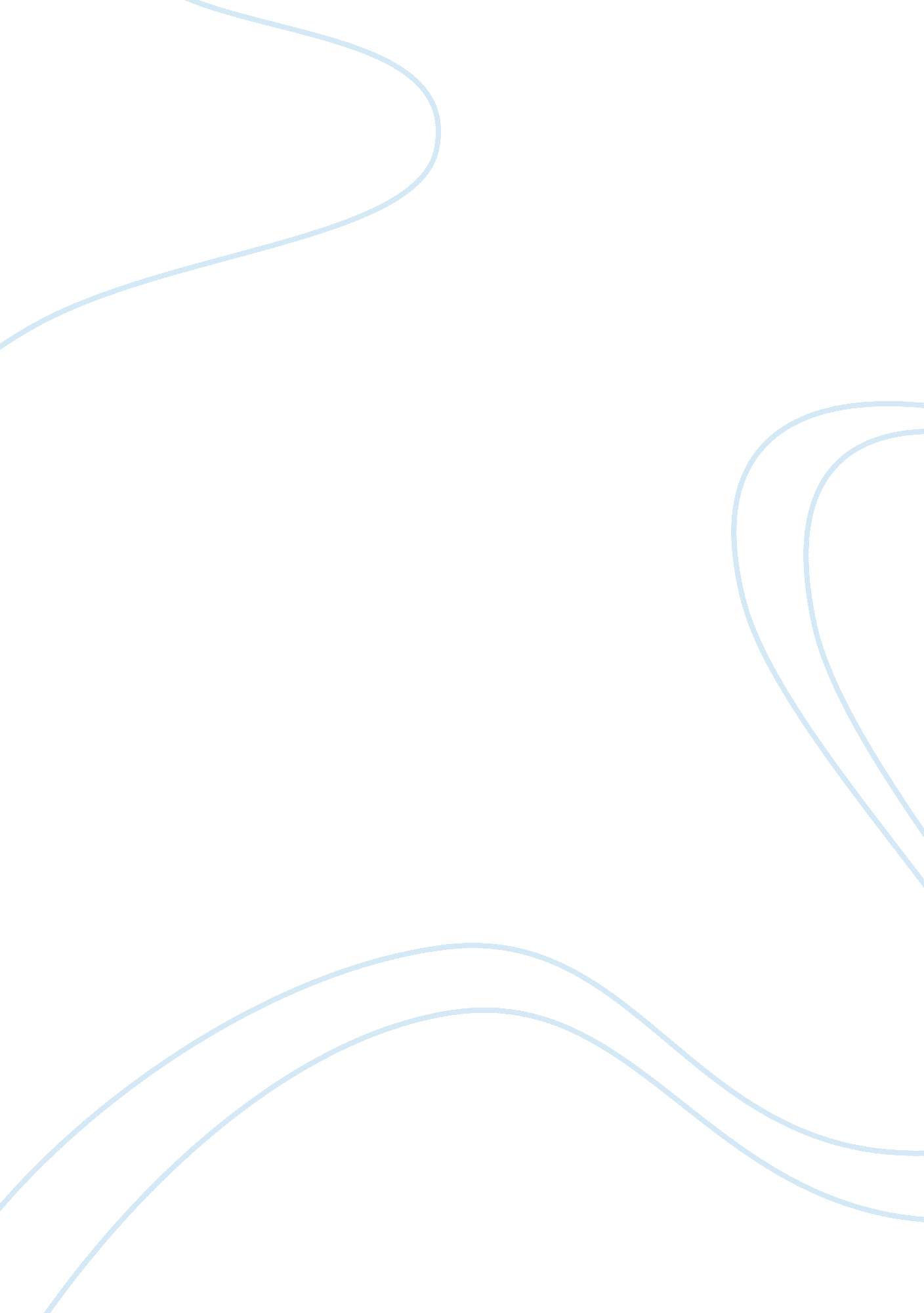 The twelfth amendment essay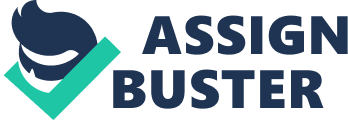 Have you ever wondered if the presidents and vice president votes would be counted as one? After the 1800 Presidential Election, the 12th Amendment was adopted to fix a flaw in the Constitution that had allowed Thomas Jefferson to tie in the Electoral College with his vice presidential candidate Aaron Burr. The election was then sent to the House of Representatives, which required 36 ballots to finally elect Jefferson president. The 12th Amendment specifies that electors should cast distinct votes for the president and vice president, rather than electoral votes for two men. The twelfth amendment is about presidential and vice presidential votes being in separate ballots so the citizens that vote for their president and vice president will not count it as two w printclose1804 States Ratify the 12th Amendment There is some dispute about when the states completed the ratification of the 12th Amendment. On June 15, 1804, the Legislature of New Hampshire became the 13th state to approve it. At the time, there were 17 states in the Union, so approval by 13 was sufficient to meet the three-fourths approval needed for ratification. However, following legislative approval, the governor of New Hampshire vetoed the act. Since Article V does not specify whether a veto by a governor may void the state legislature’s approval of an amendment, other states continued to consider to the proposal. On July 27, 1804, Tennessee approved it. In September 1804, Secretary of State James Madison declared the amendment ratified by three-fourths of the States When U. S. itizens vote for President and Vice President every election year, ballots show the names of the Presidential and Vice Presidential candidates, although they are actually electing a slate of “ electors” that represent them in each state. The electors from every state combine to form the Electoral College. Each state is allocated a number of electors equal to the number of its U. S. senators (always two) plus the number of its U. S. House representatives (which may change each decade according to the size of each state’s population as determined in the census). 